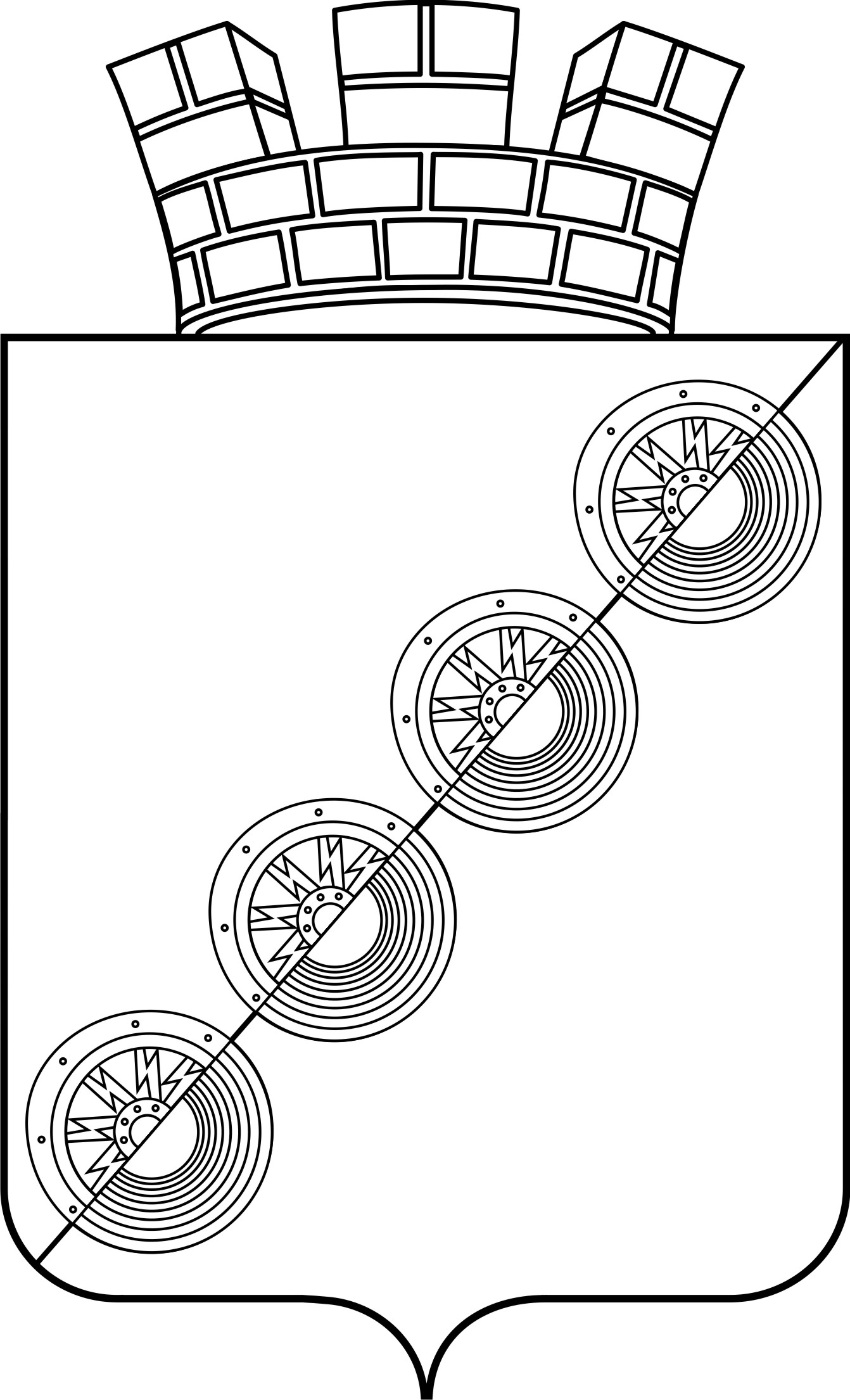 П О С Т А Н О В Л Е Н И ЕАдминистрации Новоильинского городского поселения Нытвенского муниципального района Пермского края30.05.2013										№ 15Об утверждении Схемы размещениянестационарных торговых объектов на территории Новоильинскогогородского поселения	В соответствии с Порядком разработки и утверждения схемы размещения нестационарных торговых объектов в Новоильинском  городском поселении, утверждённым распоряжением администрации Новоильинского городского поселения от 11.04.2013 № 57-рПОСТАНОВЛЯЮ:Утвердить Схему размещения нестационарных торговых объектов  на территории Новоильинского  городского поселения (прилагается).Опубликовать Схему размещения нестационарных торговых объектов  на территории Новоильинского  городского поселения на официальном сайте Новоильинского городского поселения.Глава Администрации						Г. И. БелослудцеваУТВЕРЖДЕНАпостановлениемадминистрацииНовоильинского ГПот 30.05.2013 № 15  СОГЛАСОВАНО                                                                                   ________________________________________________________________________________СХЕМА (спецификация) размещения нестационарных торговых объектов на территории  Новоильинского городского поселения.№п/пАдресные ориентиры нестационарного объектаВид нестационарного объектаСпециализация нестационарного  торгового объектаПлощадь нестационарного торгового объектаНаименование и  регистрация ИПСубъект малого или среднего предпринимательства( да/нет)1.В районе  магазина № 15 по ул.ПионерскаяОткрытая площадкаТорговля  продукции сельхоз.назначения (ягоды, молочная продукция, грибы и т.д)--2.В районе  административного здания ЖКХпавильонХоз. товары, одеждаИП «Делимова Е.А»да3. Ул.Ленина в районе дома 41павильонХоз.канц.товары25м2ИП «Ребонен Т.» магазин «Рубин» ул.Ленина д.41да4.ул.Ленина в районе дома 31 «б»Открытая площадкаТорговля  продукции сельхоз.назначения (ягоды, молочная продукция, грибы и т.д)--5.Ул.Ленина в районе дома 29Открытая площадкаТорговля  продукции сельхоз.назначения (ягоды, молочная продукция, грибы и т.д)--